  แบบ -คอ.3-3	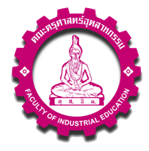 แบบรายงานผลการแก้ไขหัวข้อและโครงการวิทยานิพนธ์/การศึกษาค้นคว้าอิสระ/ดุษฎีพนิธ์วันที่	เดือน	พ.ศ. 	เรื่อง แบบรายงานผลการแก้ไขหัวข้อและโครงการ  วิทยานิพนธ์  การศึกษาค้นคว้าอิสระ  ดุษฎีนิพนธ์ เรียน คณบดีคณะครุศาสตร์อุตสาหกรรมจากการสอบ  วิทยานิพนธ์  การศึกษาค้นคว้าอิสระ  ดุษฎีนิพนธ์นาย/นาง/นางสาว			รหัวประจำตัว 	 นักศึกษา   ระดับปริญญาโท แผน	ก แบบ ก2	กลุ่มวิชา	หมายเลขโทรศัพท์มือถือ 	 ระดับปริญญาเอก แผน	2.1	หมายเลขโทรศัพท์มือถือ 	โดยมี	เป็นอาจารย์ที่ปรึกษา  วิทยานิพนธ์  การศึกษาค้นคว้าอิสระ  ดุษฎีนิพนธ์ หัวข้อ (ภาษาไทย) 		   .                                                                                                                                                                                                                                         .หัวข้อ (ภาษอังกฤษ) 	.                                                                                                                                                                                                                                        .                  มติของคณะกรรมการสอบหัวข้อและโครงการวิทยานิพนธ์/การศึกษาค้นคว้าอิสระ/ดุษฎีนิพนธ์เห็นสมควรให้การปรับแก้ไขหัวข้อและโครงการตามมติของคณะกรรมการสอบ	ผ่าน และสามารถดำเนินการจัดทำวิทยานิพนธ์/การค้นคว้าอิสระ/ดุษฎีนิพนธ์ ต่อไปได้	ไม่ผ่าน เนื่องจาก.                                                                                                                                       .                                                                                                                                                                                                                                                                                                                       .ลงนามรับรองรายงานการปรับแก้ไขหัวข้อและโครงการวิทยานิพนธ์/การศึกษาค้นคว้าอิสระ/ดุษฎีนิพนธ์   ดังนี้1)..........................................................(.............................................................................) ประธานกรรมการ2)..........................................................(.............................................................................) กรรมการ3)..........................................................(.............................................................................) กรรมการ4)..........................................................(.............................................................................) กรรมการ5)..........................................................(.............................................................................) กรรมการ(อาจารย์ที่ปรึกษา)หมายเหตุ  - ระดับปริญญาโท คณะกรรมการ 3 ท่าน (ประธาน1   กรรมการ2   อาจารย์ที่ปรึกษา3)- ระดับปริญญาเอก คณะกรรมการ 5 ท่าน (ประธาน1   กรรมการ2  กรรมการ3  กรรมการ4   อาจารย์ที่ปรึกษา5)